第3号様式(第8条関係)計画建築物の届出書　注：(1)　説明会を2回以上したとき、その他必要な事項は「(3)備考欄」に記入してください。なお、記入できないときは別紙に記入し、添付してください。　　　(2)　受付欄及び裏面は記入しないでください。　新発田市中高層建築物の建築に関する指導要綱第8条の規定により届け出ます。　　　（宛先）新発田市長　　　新発田市中高層建築物の建築に関する指導要綱第8条の規定により届け出ます。　　　（宛先）新発田市長　　　新発田市中高層建築物の建築に関する指導要綱第8条の規定により届け出ます。　　　（宛先）新発田市長　　　新発田市中高層建築物の建築に関する指導要綱第8条の規定により届け出ます。　　　（宛先）新発田市長　　　新発田市中高層建築物の建築に関する指導要綱第8条の規定により届け出ます。　　　（宛先）新発田市長　　　新発田市中高層建築物の建築に関する指導要綱第8条の規定により届け出ます。　　　（宛先）新発田市長　　　新発田市中高層建築物の建築に関する指導要綱第8条の規定により届け出ます。　　　（宛先）新発田市長　　　新発田市中高層建築物の建築に関する指導要綱第8条の規定により届け出ます。　　　（宛先）新発田市長　　　新発田市中高層建築物の建築に関する指導要綱第8条の規定により届け出ます。　　　（宛先）新発田市長　　受付受付　新発田市中高層建築物の建築に関する指導要綱第8条の規定により届け出ます。　　　（宛先）新発田市長　　　新発田市中高層建築物の建築に関する指導要綱第8条の規定により届け出ます。　　　（宛先）新発田市長　　　新発田市中高層建築物の建築に関する指導要綱第8条の規定により届け出ます。　　　（宛先）新発田市長　　　新発田市中高層建築物の建築に関する指導要綱第8条の規定により届け出ます。　　　（宛先）新発田市長　　　新発田市中高層建築物の建築に関する指導要綱第8条の規定により届け出ます。　　　（宛先）新発田市長　　　新発田市中高層建築物の建築に関する指導要綱第8条の規定により届け出ます。　　　（宛先）新発田市長　　　新発田市中高層建築物の建築に関する指導要綱第8条の規定により届け出ます。　　　（宛先）新発田市長　　　新発田市中高層建築物の建築に関する指導要綱第8条の規定により届け出ます。　　　（宛先）新発田市長　　　新発田市中高層建築物の建築に関する指導要綱第8条の規定により届け出ます。　　　（宛先）新発田市長　　　建築計画の内容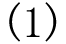 建築主の住所・氏名又は名称　建築計画の内容設計者の住所・氏名又は名称　建築計画の内容工事施工者の住所・氏名又は名称　建築計画の内容敷地の地名地番　建築計画の内容用途地域主要用途主要用途主要用途主要用途　建築計画の内容防火地域敷地面積敷地面積敷地面積敷地面積m2m2m2m2　建築計画の内容構造造建築面積建築面積建築面積建築面積m2m2m2m2　建築計画の内容高さm延べ面積延べ面積延べ面積延べ面積m2m2m2m2　建築計画の内容階数地上　　階・地下　　階建ぺい率建ぺい率建ぺい率建ぺい率％％％％　建築計画の内容棟数・戸数棟　　　　　戸容積率容積率容積率容積率％％％％　説明会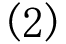 日時　　年　　　月　　　日　　年　　　月　　　日午前午後午前午後　　時～　　時～午前午後午前午後時　説明会場所　説明会出席者建築主側　　　　　　　　　名建築主側　　　　　　　　　名建築主側　　　　　　　　　名近隣住民側　　　　　　　　名近隣住民側　　　　　　　　名近隣住民側　　　　　　　　名近隣住民側　　　　　　　　名近隣住民側　　　　　　　　名近隣住民側　　　　　　　　名　説明会内容個別に説明したものも含む。　備考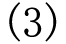 